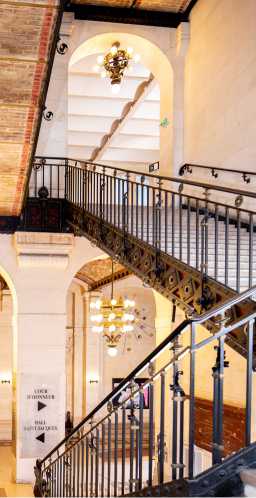 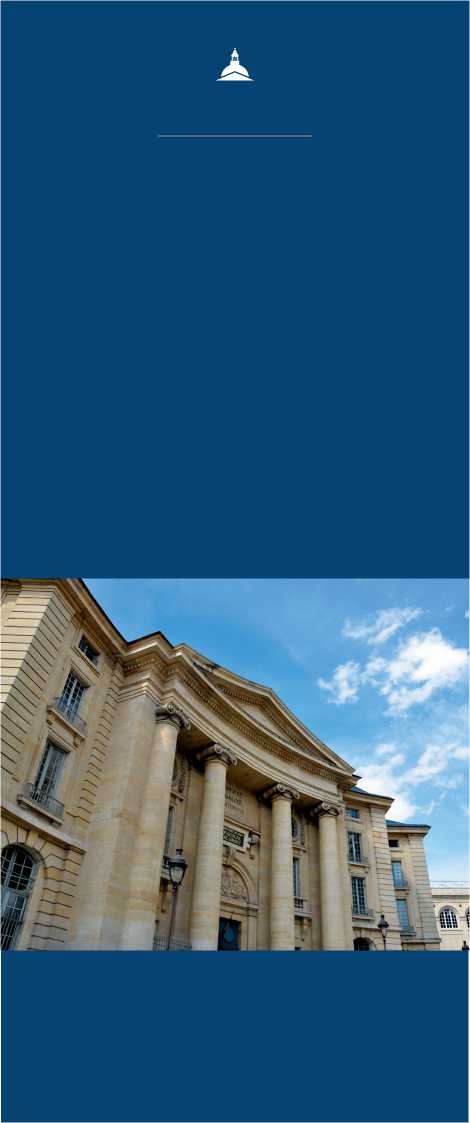 DÉPARTEMENT DROIT | PUBLIC (UAI : 0751962a)]nMention^MeOd:RNCPDROIT DE LA SANTÉ 31492 Droit de la sécurité sanitaire alimentaire et environnementaleDROIT DE L’ENVIRONNEMENT ET DE L’URBANISME 34080 Développement durable management environnemental géomatiqueDroit de l environnementDROIT PUBLIC 34084Droit constitutionnel et droits fondamentaux Droit du tourismeDroit immobilierContentieux publicDroit de l’énergieDroit public fondamentalDROIT DU NUMÉRIQUE 34089Droit des données des administrations numériques et des gouvernements ouverts Droit du numériqueDROIT FISCAL 34122Droit fiscalDROIT PUBLICDES AFFAIRES 34153Droit public des affairesFINANCES PUBLIQUES 36759Finances publiquesDroit et gestion financière des collectivités publiquesDÉPARTEMENT DROIT PRIVÉ (UAI : 0751963B)ADMINISTRATION ETLIQUIDATION D’ENTREPRISESEN DIFFICULTÉ 30920Administration et liquidation d’entreprises en difficultéDROIT BANCAIREET FINANCIER 34072Droit bancaire et financierDroit financierDROIT DE LA PROPRIÉTÉINTELLECTUELLE 34435Droit de la propriété intellectuelle Droit de la propriété intellectuelle parcours histoire de l’artDroit de la création et numérique Marché de l’artPropriété industrielle et artistique Droit, économie et gestion de l’audiovisuelDroit, économie et gestion de l’audiovisuel parcours stratégie et managementDROIT DE L’ENTREPRISE 34225 Droit de l’entrepriseDroit et fiscalité de l’entrepriseDROIT DES AFFAIRES 34127Droit des affairesDroit des affaires et fiscalitéDroit international et européen des affairesDroit des affaires parcours franco-marocainOpérations et fiscalité internationales des sociétésConcurrence, distributionDROIT DU NUMÉRIQUE 34089 Droit du numérique parcours droit privé Droit de la création et numérique Droit du commerce électronique et de l’économie numériqueDROIT NOTARIAL 34124 Droit notarialDROIT PÉNAL ET SCIENCESCRIMINELLES 32278Droit pénal et sciences criminelles Droit pénal fondamentalDroit pénal international et des affairesDROIT PRIVÉ 34123Droit privé généralContrat, biens et responsabilité Personne et familleDroit patrimonial vietnamo-français Droit des assurancesRisques médicaux et responsabilité Histoire de la pensée juridique moderneDROIT SOCIAL 31493Droit socialJuristes de droit socialDroit de la protection sociale d’entrepriseJUSTICE, PROCÈSET PROCÉDURES 34098 Justice, procès et procédure Systèmes de justice et droit du procès Contentieux des affairesDÉPARTEMENT DROIT internatiONAl^^B^ EUROPÉEN ET COMPARÉ (UAI : 075196ÔY)^^^HDROIT FRANÇAIS ÉTRANGERS 21352Droits français et anglaisDroits français et américainDroits français et allemandDroits français et espagnolDroits français et italienJuriste internationalDroit européen et international des activités économiquesDROIT COMPARÉ 34088 Droits africainsDroit comparéDROIT EUROPÉEN 34109Droit européenDroit européen et international des affairesDroit de l’hommeet Union EuropéenneDroit économiquede l’Union EuropéenneDroit de l’agriculture et des filières agro-alimentairesDroit et gouvernance des affairesDROIT INTERNATIONAL 34128 Droit international des affairesDroit international généralDroit anglais et nord-américain des affairesDroit international privé et du commerce internationalDroit international économiqueGlobal Business Law and GovernanceArbitrage et droit du commerce international Droit international et organisations internationales Administration internationaleInstitut administration économique et social (UAI : 0751965D)ADMINISTRATION ÉCONOMIQUE ETSOCIALE 35923Licence AES parcours ressources humainesTRAVAIL ET RESSOURCESHUMAINES 34081MasterChargés d’études économiques et socialesCadres de la mutualité, des assurances et de la prévoyanceCadres des organismes du secteur socialAnticipation et gestion de l’emploi et des compétencesDÉPARTEMENT LICENCE (UAI : 0754685K)^^HMAGISTÈREDroit des activités économiques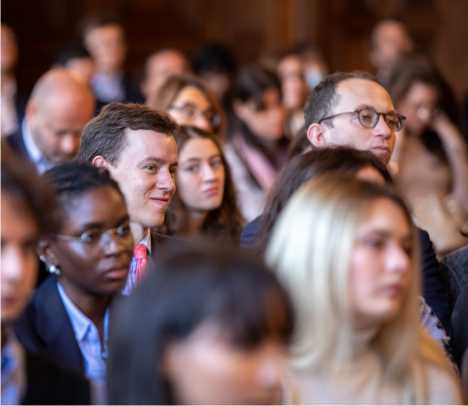 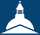 Héritière à la fois de la Sorbonne et de la Faculté de Droit et des sciences économiques de Paris, l’université Paris 1 Panthéon- Sorbonne ce sont 45 200 étudiants répartis en 10 Unités de Formation et de Recherche (U.F.R.) et 4 Instituts dans le domaine des Sciences juridiques et Politiques, des Sciences économiques et de Gestion et des Arts et Sciences humaines.Au cœur de l’université Paris 1 Panthéon-Sorbonne, l’École de droit de la Sorbonne (EDS) rassemble les activités de formation et de recherche juridiques.L’École de droit de la Sorbonne, c’est :Plus deenseignants	intervenants200 -chercheurs 600 professionnelsÀ QUI SERT LA TAXE D’APPRENTISSAGE ?La taxe d’apprentissage permet à l’université Paris 1 Panthéon-Sorbonne d’améliorer en permanence la qualité de son enseignement, en participant au financement des moyens pédagogiques mis à la disposition de ses étudiants.Soutenir l’EDS c’est :Promouvoir nos formations juridiques;Agir pour le développement de l’école, son ouverture à la société, permettre à ses étudiants de mieux se préparer à répondre aux enjeux du monde de demain;Investir dans le développement des compétences de vos futurs collaborateurs;Développer l’accès à la formation des étudiants en situation de handicap;Permettre l’achat d’ouvrages spécialisés pour les étudiants;Renouveler et développer le matériel pédagogique;Renforcer la professionnalisation de nos futurs diplômés en Droit (séminaires animés par des praticiens français et étrangers, voyages d’études en France et à l’internationale);Soutenir le développement des projets étudiants;Aider le développement de l’entreprenariat étudiant;Soutenir la création de projets d’accompagnement des étudiants dans leurs démarches de mobilité et d’insertion professionnelle.COMMENT VERSER LA TAXE D’APPRENTISSAGE ?L’université Paris 1 Panthéon-Sorbonne est habilitée à percevoir le solde de la taxe d’apprentissage pour l’ensemble de ses diplômes nationaux. Elle permet à l’université d’améliorer en permanence la qualité de son enseignement en participant au financement des moyens pédagogiques mis à la disposition de ses étudiants.Depuis 2023, le solde de la taxe d’apprentissage est recouvré annuellement par les URSSAF et la MSA et versé à la Caisse des Dépôts et Consignations (CDC). Une plateforme de fléchage nommée SOLTÉA permettra aux employeurs de désigner les établissements destinataires du solde de la taxe d’apprentissage.Une première version de cette plateforme est d’ores et déjà en ligne et propose une documentation relative aux démarches à effectuer par les employeurs.La plateforme de fléchage SOLTÉA sera mise à disposition à compter de fin mai 2023.Pour soutenir les formations de l’École de droit de la Sorbonne, vous pourrez réaliser une recherche par Siret (19751717000019), Raison sociale, UAI (0751717J), Code RNCP, Intitulé de diplôme ou niveau de diplôme ainsi que par localisation.Vous pourrez, ensuite, choisir le niveau de fléchage et répartir les crédits en pourcentage.Pour toutes questions complémentaires, vous pouvez contacter le Pôle Insertion Professionnelle de l’EDS.